الجمهورية الجزائرية الديمقراطية الشعبية                               République Algérienne Démocratique et Populaire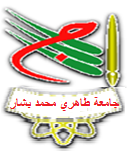 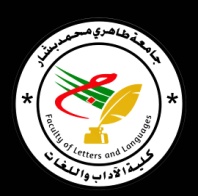 وزارة التعليم العالـي و البحـث العـلمـي                                       Ministère de l’Enseignement Supérieur et de la Recherche Scientifiqueجــامعة طاهري محمد بشـار                                                  Université Tahri Mohammed de Béchar                                                          كليـة الآداب واللغاتFaculté des Lettres et des Languesنيابة العمادة لما بعد التدرجVice Décanat de la Post-Graduationمخـطط تربص ذي مستوى عالي خاص بالأساتذة المساعدين  ــ وطلبة دكتوراه غيرالأجراءالمتربص:* الاسم و اللقب:  .............................................................................................................................  *الرتبة : ....................................................................................................................................... *القسم: ..........................................................................................................................................* طالب دكتوراه مسجل في تخصص:......................................................................................................   * سنة أول تسجيل:.............../......................* نسبة(℅)التقدم في الأطروحة:.................... ℅  *مكان (المخبر،المؤسسة و البلد).:...................................................................................................................................................المدة:..........................الفترة : من:…................................إلى:...............................................أهداف التربص العلمي   -....................................................................................................................................-....................................................................................................................................-....................................................................................................................................-....................................................................................................................................-....................................................................................................................................-....................................................................................................................................النتائج المنتظرة من التربص العلمي  -....................................................................................................................................-....................................................................................................................................-.....................................................................................................................................-....................................................................................................................................-....................................................................................................................................-....................................................................................................................................التربصات المستفادة  خلال السنوات الثلاث  الأخيرة:بشار  في........................                                                  	 بشار  في.................   تأشيرة المشرف                                                                  توقيع المتربص بشار  في.......................                                                  	 بشار  في..................                     تأشيرة المجلس العلمي للكلية                                                     تأشيرة اللجنة العلمية للقسمالرقمالجامعة/المخبر المستقبلالمدةالفترة010203